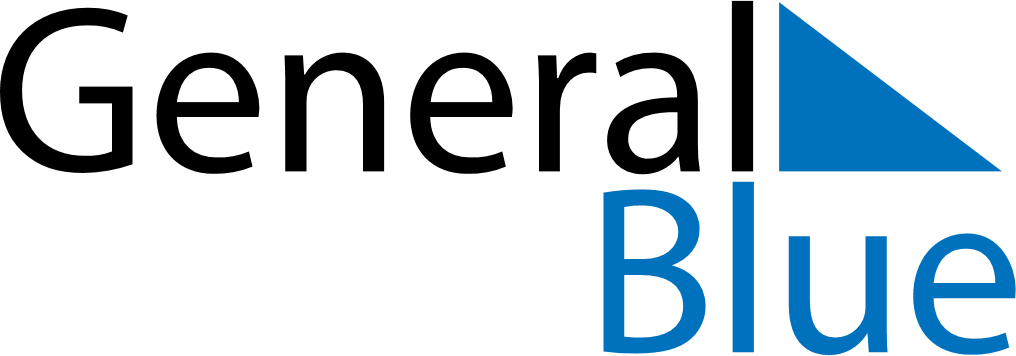 September 2024September 2024September 2024HondurasHondurasSUNMONTUEWEDTHUFRISAT1234567891011121314Children’s Day15161718192021Independence DayTeacher’s Day222324252627282930